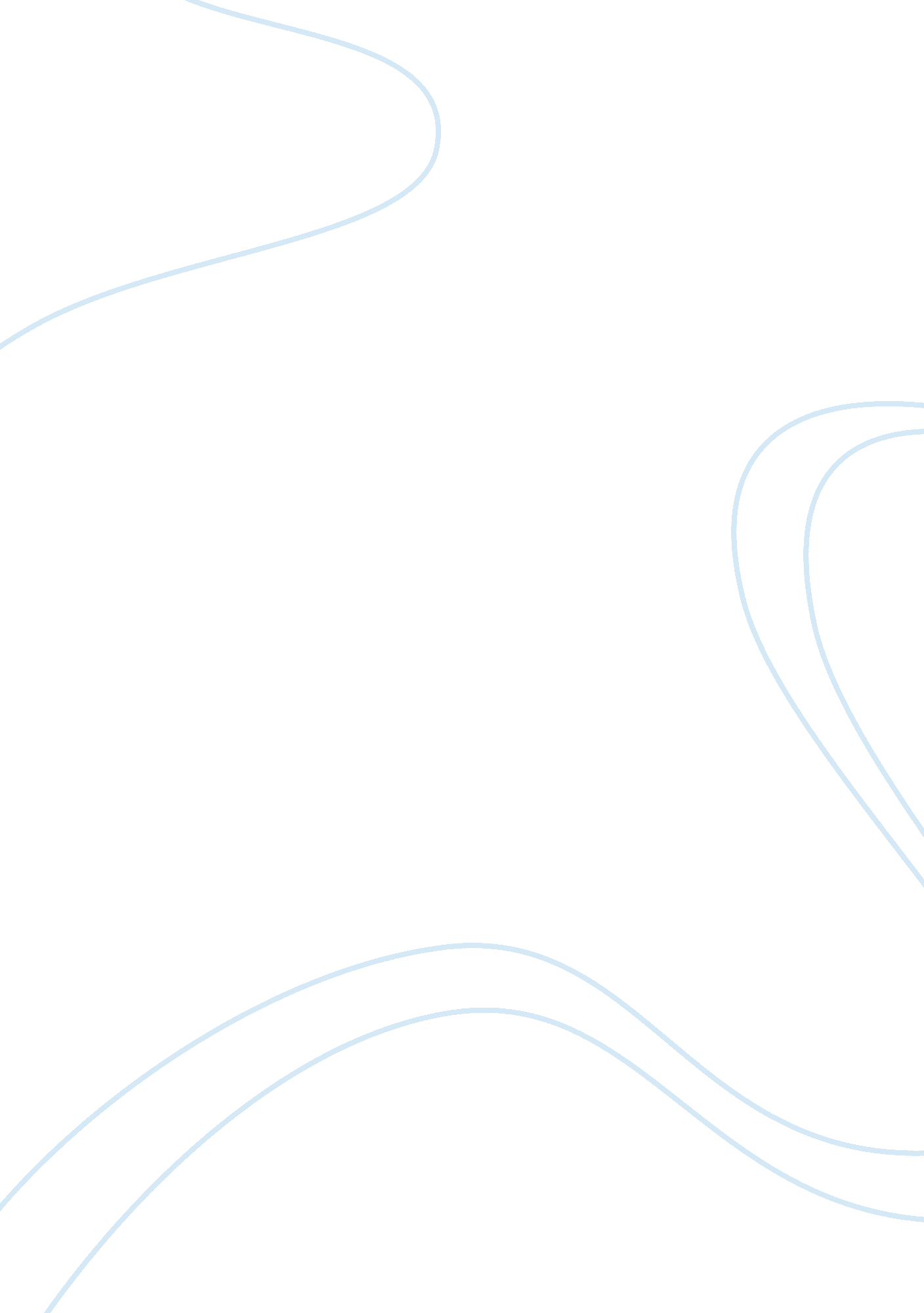 Example of pit bulls argumentative essayEnvironment, Animals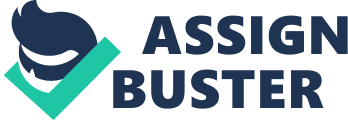 Pit bulls are one of the breed dogs with the worst reputations. Their reputations are because of the reports from media. Sadly there are countless stories of pit bulls attack people. There are stories of dogfights with pit bulls being in them. Even sadder, all the facts are not presented. 
Mentioning getting the facts straights bring to this critical but friendly reminder. It brings these rudimentary questions. Plus throughout this paper it will bring rudimentary questions to engage the readers to critical think and to keep an open-minded. 
When humans are judged there been many times we seen wars, deaths, and other misfortunes because of it? No human is perfect. It is important that a human learns from there mistake and move forward to a better person. Who has the right to judge other humans? If a person is a Christian, Christians believed that only God can judge can people. Plus there will always be that song by Michael Jackson, ‘ Man in the Mirror.’ Regardless of what a person thinks of Michael Jackson, that message from the song is potent. So how does this judgment related to pit bulls? 
Pit bulls are dogs. They are pets in countless homes. Even in today economy, many people that are struggling to make ends meets, consider their pet a part of the family. They make sure their pet is fed regardless of their struggles. In today society, a person can choose to have a pet of cat, dog, fish, snake, turtle, spiders or other pets. Is that person right to decide which pet is from them. Let look at snakes for a moment please. 
Snakes scare a lot people. Again, to some they are a joy. There is one pet owner that every day who takes a shower with his snake. Another pet owner built an elaborate tank around $3, 000 grand for his snake. Are these people weird? Are they nuts? Again who are we to judge? Again, most Christians believed that only God can judge. 
With all due respect, being a responsible pet owner regardless of what type a pet a person chooses requires work to feed the bath, grooming depending on the pet, cleaning, and other. Pet owners might get annoy with these tasks but their pets are joys; their buddy's. Is it better for these pet owners to have a productive habit then do drugs? People should not a judge a person by a cover. They should apply the same idea to animals, even pit bulls. Again pets, regardless of the types, are a member of the family. 
The reasons pit bulls received a negative stereotype primary because of bad animal owners. These are owners that will get pit bulls not as pet but as a source of income. They breed these dogs to fights. This happens these dogs will learn to be violent. If they are not, their owners will abuse them until they turn cruel or the owner will kill them. 
Those facts do not reach the newspapers. The facts of the horrible conditions these dogs are kept in and being forced to fight are mention here and there. Media needs stories with headlines that people want to read. Misfortune is sadly being one of them. 
They also do not mention those pit bulls owners who own a pit bull as pet, yet neglect the animal and abuse it. They keep the animal chain up to a tree with a heavy chain. Many times they are chain in hot weather with no water bowl. People might hear of other dog breeds being chain but not always the case with the pit bulls. Is it right for any animal to be treated to animal abuse? No animal is going to be happy in those conditions. Even a cat is going to grumpy. Again that is animal cruelty. 
These are the reasons that are not being told the public enough. They stress the attacks that happen but they do not focus on the cause of attacks. It is not saying the attacks are rights. It is just saying to get all the information off the story before judging. 
There are countless websites that have raised awareness to support pit bulls. On some of these websites, they will provide facts on the causes of what happen with a pit bull cases. There are also countless websites that are also parents with children. They have pictures and testimonies of how their pit bulls are wonderful with their children. If this many parents with kids feel safe, that should count? 
There are not only websites trying to protect the pit bulls but also organizations. Mostly these are nonprofits. Would these people give up their time for a cause they did not believe? Think about how many long hours it goes to help pit bulls. There is the need to get volunteers. Next is the money. That is a huge concern for nonprofits organizations. If people felt that these animals were dangerous, would they give enormous money to countless pit bull organizations to keep them running and saving pit bulls? 
Saving pit bulls can best be seen by a television show called Pit Bull and Paroles. This is show that proves the loves that pit pulls can bring. It shows how the stereotypes of the pit bulls are mistaken. It shows the hard work and care that goes into caring for them. It brings another rudimentary question, how can these animals not be loved? 
Sadly there also is bad press with pit bulls. Please remember to get all the facts and be opening minded. Please remember that judgment only because opening Pandora Box. Please remember your pets or you love one pets. Would a person want their pet to be a judge because they are considered too small, to annoying with barking, to gross, etc? Regardless what pet they are, even pit bull, if they are given proper love and care, they are the best buddy like any other pet. 